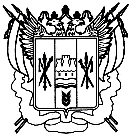 Российская ФедерацияРостовская областьЗаветинский районмуниципальное образование «Фоминское сельское поселение»Собрание депутатов Фоминского сельского поселенияР е ш е н и е           ПринятоСобранием депутатов                                                                   21 ноября 2017 годаВ соответствии с Федеральным законом Российской Федерации от 06.10.2003 № 131-ФЗ «Об общих принципах организации местного самоуправления в Российской Федерации», руководствуясь статьёй 12 Устава муниципального образования «Фоминское сельское поселение», с целью развития территориального общественного самоуправления на территории муниципального образования «Фоминское сельское поселение», Собрание депутатов Фоминского сельского поселенияРЕШИЛО:1. Утвердить Положение о порядке регистрации устава  территориального общественного самоуправления, осуществляемого на территории Фоминского сельского поселения (прилагается).2. Контроль за исполнением настоящего решения возложить на постоянную мандатную комиссию (А.Н.Щербаков)3. Настоящее решение вступает в силу со дня официального обнародования.Председатель Собрания депутатов –Глава Фоминского сельского поселения                                                    Е.А. Бондаревхутор Фомин21 ноября 2017 года№ 38Приложениек решению Собрания депутатов Фоминского сельского поселенияот 21.11.2017 № 38 ПОЛОЖЕНИЕО ПОРЯДКЕ РЕГИСТРАЦИИ УСТАВА ТЕРРИТОРИАЛЬНОГО ОБЩЕСТВЕННОГОСАМОУПРАВЛЕНИЯ, ОСУЩЕСТВЛЯЕМОГО НА ТЕРРИТОРИИФОМИНСКОГО СЕЛЬСКОГО ПОСЕЛЕНИЯ 1. Общие положения1. Настоящее положение в соответствии с Федеральным законом от 06.10.2003 № 131-ФЗ «Об общих принципах организации местного самоуправления в Российской Федерации», статьи 12 Устава Фоминского сельского поселения  определяет процедуру регистрации устава территориального общественного самоуправления, осуществляемого на территории Фоминского сельского поселения (далее – устав ТОС), уполномоченным органом местного самоуправления Фоминского сельского поселения.2. Подготовка устава ТОС осуществляется населением Фоминского сельского поселения самостоятельно и за свой счет.3. Уполномоченным органом местного самоуправления Фоминского сельского поселения, осуществляющим регистрацию устава ТОС, осуществляемого на территории Фоминского сельского поселения, является администрация Фоминского сельского поселения.4. Уставы ТОС, изменения в уставы ТОС, сведения, включенные в реестр уставов ТОС, являются открытыми и общедоступными.2. Порядок представления устава ТОС для регистрации1. Устав ТОС направляется органами ТОС или иными лицами, уполномоченными гражданами, проживающими на соответствующей территории и обладающими правом на осуществление ТОС, в регистрирующий орган в течение 30 календарных дней со дня его принятия.2. Для регистрации устава ТОС лицо, уполномоченное собранием (конференцией) граждан, осуществляющих ТОС (далее - заявитель), представляет в администрацию (наименование муниципального образования) следующий комплект документов:- заявление о регистрации устава ТОС по форме, установленной приложением 1 к настоящему Положению;- протокол собрания (конференции) граждан, осуществляющих учреждаемое ТОС (подлинник либо нотариально заверенная копия);- два экземпляра текста устава, принятого собранием или конференцией граждан, осуществляющих учреждаемое ТОС, прошитого, пронумерованного и заверенного подписью заявителя на последнем листе каждого экземпляра.3. При подаче заявления и представлении пакета документов для регистрации заявитель предъявляет документ, удостоверяющий личность.4. При получении комплекта документов оформляются два экземпляра расписки по форме, установленной приложением 2 к настоящему Положению, один из которых выдается заявителю, второй приобщается к представленному комплекту документов.В расписке указывается дата получения комплекта документов уполномоченным органом, а также дата выдачи решения о регистрации либо решения об отказе в регистрации.5. При представлении неполного перечня документов, предусмотренных пунктом 2 настоящего раздела, сотрудник, осуществляющий прием документов, с разъяснением о необходимости представления недостающих документов возвращает пакет документов заявителю.6. Администрация Фоминского сельского поселения не вправе требовать представления других документов, кроме документов, установленных настоящим Положением.3. Порядок рассмотрения заявления и принятия решенияо регистрации устава ТОС либо об отказе в регистрации1. Администрация Фоминского сельского поселения рассматривает представленный пакет документов, проводит правовую экспертизу устава ТОС, а также в случае необходимости проверку в установленном законодательством порядке подлинности представленных документов и подготавливает проект по о регистрации устава ТОС либо об отказе в регистрации с указанием оснований отказа.2. Решение об отказе в регистрации устава ТОС может быть принято только при несоответствии представленных документов требованиям устава ТОС, а также действующего законодательства.2.1. При наличии одного либо нескольких оснований рассмотрение документов может быть приостановлено до устранения нарушений: - представление неполного перечня документов, предусмотренных пунктом 2 раздела 2 настоящего Положения;- подача заявления неуполномоченным лицом, в том числе отсутствие полномочий которого выяснилось в ходе проверки подлинности представленных документов;- выявление недостоверности документов в результате проведения проверки их подлинности;- несоблюдение порядка принятия представленных документов, в том числе представленного для регистрации устава ТОС, требованиям действующего законодательства.3. Решение о регистрации устава ТОС или об отказе в регистрации оформляется постановлением Администрации Фоминского сельского поселения. Датой регистрации является дата принятия соответствующего решения уполномоченным органом. В случае принятия решения о регистрации устава ТОС запись о регистрации вносится:а) в журнал регистрации уставов ТОС, форма которого установлена приложением 3 к настоящему Положению;б) в реестр уставов ТОС, форма которого установлена приложением 4 к настоящему Положению. 4. Администрация Фоминского сельского поселения обеспечивает учет и хранение документов, представленных для регистрации устава ТОС.4. Порядок выдачи заявителю документов о регистрации устава ТОС1. Решение о регистрации устава ТОС либо об отказе в регистрации принимается и выдается (направляется) заявителю в течение 30 календарных дней с даты получения администрацией Фоминского сельского поселения пакета документов.2. Постановление  администрации Фоминского сельского поселения о регистрации устава ТОС либо об отказе в регистрации выдается заявителю или уполномоченному им в соответствии с требованиями законодательства лицу.3. При обращении заявителя за получением решения о регистрации либо об отказе в регистрации в расписках о получении документов делаются отметки о выдаче решения.Если заявитель в течение 7 дней с установленной в расписке даты выдачи решения о регистрации либо решения об отказе в регистрации не обратился за получением решения, Постановление Администрации Фоминского сельского поселения о регистрации устава ТОС либо об отказе в регистрации направляется заявителю заказным письмом с уведомлением о вручении и описью вложения. При возвращении уведомления оно хранится в материалах дела в администрации Фоминского сельского поселения.4. Постановление администрации Фоминского сельского поселения о регистрации устава ТОС либо об отказе в регистрации выдается (направляется) заявителю вместе с одним экземпляром представленного на регистрацию устава ТОС:- в случае принятия решения о регистрации - скрепленный печатью администрации Фоминского сельского поселения с подписью главы администрации Фоминского сельского поселения;- в случае принятия решения об отказе в регистрации - в представленном виде.Остальные документы, представленные на регистрацию, не возвращаются и хранятся в материалах дела в администрации Фоминского сельского поселения.5. Отказ администрации Фоминского сельского поселения в регистрации устава ТОС (изменений в устав ТОС) не является препятствием для повторного представления устава ТОС для регистрации после устранения нарушений, послуживших основанием для отказа в регистрации устава ТОС.6. Отказ в регистрации или нарушение срока регистрации устава ТОС (изменений в устав ТОС) могут быть обжалованы гражданами в судебном порядке.5. Регистрация изменений в устав ТОС1. При внесении изменений в устав ТОС процедура регистрации таких изменений производится в порядке, предусмотренном настоящим Положением для регистрации устава, с учетом следующих особенностей:1.1. Вместе с заявлением о регистрации изменений представляются две копии устава в новой редакции и оригинал ранее зарегистрированного устава.1.2. В случае регистрации изменений заявителю выдаются устав в новой редакции, прошитый и скрепленный печатью администрации Фоминского сельского поселения, с подписью главы   администрации Фоминского сельского поселения и ранее зарегистрированный устав, на титульном листе которого проставляется отметка «Утратил силу в связи с регистрацией в новой редакции», с печатью администрации Фоминского сельского поселения, с подписью главы администрации Фоминского сельского поселения, второй экземпляр устава в новой редакции хранится в материалах дела в администрации Фоминского сельского поселения;- в случае отказа в регистрации заявителю возвращаются оригинал ранее зарегистрированного устава и один экземпляр представленного на регистрацию устава в новой редакции, остальные документы не возвращаются и хранятся в материалах дела в администрации Фоминского сельского поселения.6. Выдача копий устава ТОСПри обращении лица, уполномоченного ТОС или законодательством, за выдачей копии устава такого ТОС копия устава заверяется печатью администрации Фоминского сельского поселения с подписью главы   администрации Фоминского сельского поселения и отметкой на титульном листе «КОПИЯ».7. Прекращение деятельности ТОС1. При прекращении деятельности ТОС, в десятидневный срок с момента принятия соответствующего решения уполномоченным органом ТОС, заявитель представляет в администрацию Фоминского сельского поселения:- заявление с уведомлением о прекращении осуществления ТОС;- решение уполномоченного органа ТОС о прекращении осуществления ТОС (подлинник либо нотариально заверенная копия);- документ, подтверждающий полномочия заявителя совершать данные действия от имени ТОС;- экземпляр устава ТОС, выданный при регистрации устава (изменений в устав) ТОС.2. В случае если все документы приняты и оформлены в соответствии с действующим законодательством и уставом ТОС, правовой акт о регистрации устава ТОС в установленном порядке признается утратившим силу и соответствующая запись вносится в журнал регистрации уставов ТОС и реестр уставов ТОС.3. Датой прекращения осуществления деятельности ТОС является дата принятия решения о признании утратившим силу правового акта о регистрации устава ТОС.Приложение 1к Положению о порядке регистрацииустава территориальногообщественного самоуправления,осуществляемого на территорииФоминского сельского поселения,Утвержденному решением Собрания депутатов Фоминского сельского поселения  от 21.11.2017 №38                                    (должность, Ф.И.О. должностного лица                                                              уполномоченного принимать решение о                                                     регистрации или об отказе в регистрации устава)                                                         от ______________________________,                                               (Ф.И.О. полностью)                                                  действующего на основании                                             решения ______________________                                                     (собрания/конференции)                                        (протокол № ____ от «___» _________                                        20___ г.) от имени территориального                                              общественного самоуправления,                                             осуществляемого на территории,                                              установленной решением городской Думы (Собрания                                     депутатов) ____________________________                                               (наименование муниципального                                                       образования)                                         № _____ от «___» ________ 20___ г.ЗАЯВЛЕНИЕО РЕГИСТРАЦИИ УСТАВА ТЕРРИТОРИАЛЬНОГООБЩЕСТВЕННОГО САМОУПРАВЛЕНИЯПрошу  Вас зарегистрировать устав территориального общественного самоуправления,  осуществляемого на территории, установленной решением городской Думы (Собрания депутатов)_____________________________    (наименование муниципального образования) №_______ от «____» _______________ 20___ г., принятый решением ______________________ протокол № ___________ от «__» ____ 20__ г.                 (собрания/конференции)«___» ____________ 20___ г.                                           _________________________         (дата)                                                                                                    (подпись)Приложение 2к Положению о порядкерегистрации уставатерриториального общественногосамоуправления,осуществляемогона территорииФоминского сельского поселения,Утвержденному решением Собрания депутатов Фоминского сельского поселения  от 21.11.2017 №38РАСПИСКАВ ПОЛУЧЕНИИ ДОКУМЕНТОВ О РЕГИСТРАЦИИ УСТАВАТЕРРИТОРИАЛЬНОГО ОБЩЕСТВЕННОГО САМОУПРАВЛЕНИЯ____.______                                              _________________________________  (дата)                                                                        (наименование муниципального образования)Настоящая расписка     выдана __________________________________________,                                                                   (Ф.И.О. заявителя)предъявившему ______________________________________________________________________,                       (наименование и реквизиты документа, удостоверяющего личность)в том, что им в администрацию (наименование муниципального образования) подано   заявление  о  регистрации    устава территориального     общественного   самоуправления,   осуществляемого   на территории, установленной решением городской Думы (Собрания депутатов) _________ (наименование муниципального образования) № ______                        от «___» __________ 20__ г., принятого решением ___________ протокол № _______                 от «___» ______ 20__ г., к которому представлен следующий пакет документов:________________________________________________________________________________________________________________________________________________________________________________________________________________________________________________________________________________________________                        (перечисляются полученные от заявителя документы)Заявление и перечисленные документы подал: ________________________________                                                                                  (Ф.И.О. и подпись заявителя)Заявление и перечисленные документы принял: _______________________________                                                                                  (Ф.И.О. и подпись сотрудника)Дата выдачи документов «___» _______ 20___ г. _____________________________                                                                                                       (Ф.И.О. и подпись сотрудника)Решение получил: «___» _______ 20___ г. __________________________________                                                                                                        (Ф.И.О. и подпись заявителя)Решение выдал «___» _______ 20___ г. _____________________________________                                                                                (Ф.И.О. и подпись сотрудника)                                                      Приложение 3к Положению о порядке регистрации устава территориальногообщественного самоуправления, осуществляемого на территории Фоминского сельского поселения,Утвержденному решением Собрания депутатовФоминского сельского поселенияот 21.11.2017 №38ФОРМАЖУРНАЛА РЕГИСТРАЦИИ УСТАВОВ ТЕРРИТОРИАЛЬНОГООБЩЕСТВЕННОГО САМОУПРАВЛЕНИЯ   1. Форма титульного листа                                     2. Внутреннее оформлениеПриложение 4к Положению о порядке регистрации устава территориальногообщественного самоуправления, осуществляемого на территорииФоминского сельского поселения,Утвержденномурешением Собрания депутатовФоминского сельского поселенияот 21.11.2017 №38РЕЕСТРУСТАВОВ ТЕРРИТОРИАЛЬНОГО ОБЩЕСТВЕННОГОСАМОУПРАВЛЕНИЯ1. Регистрационный номер устава ТОС № ______________________2. Дата регистрации устава ТОС «____» ___________ 20___ год.3. Дата   утверждения   устава  собранием (конференцией) граждан, проживающих на территории общественного самоуправления «___» _______ 20___ год.4. Место, время и дата принятия устава ТОС № ______________________5. Полное   наименование:   Территориальное    общественное    самоуправление _______________________________________________, сокращенное наименование: ТОС __________________________________ 6. Адрес        территориального          общественного        самоуправления__________________________________________________________________7. Описание  границ  территории  осуществления территориального общественного самоуправления ________________________________________________________________________________________________________________________________________________________________________________________________________________________________________8. Количество жителей с 16-летнего возраста, зарегистрированных на территории осуществления ТОС на момент утверждения устава ______________________________9. Фамилия,   имя,   отчество,   должность   лица,  представившего устав для регистрации _______________________________________________________________ и получившего зарегистрированный устав ______________________________________________________________________________________________     (дата)                                                                           (подпись)10. Фамилия,   имя,   отчество,   должность   лица, зарегистрировавшего устав_________________________________________________________________     (дата)                                 (подпись)                                (Ф.И.О.)11. Информация о внесении изменений в устав ________________________Об утверждении положения о порядке регистрации устава территориального общественного самоуправления, осуществляемого на территории Фоминского сельского поселения № п/пДата и номер правового акта о регистрации устава№ и дата решения городской Думы (Собрания депутатов) об установлении территорииНаименование территориального общественного самоуправления (полное и сокращенное)Подпись лица, внесшего записьОтметка о ликвидацииОтметка о ликвидации№ п/пДата и номер правового акта о регистрации устава№ и дата решения городской Думы (Собрания депутатов) об установлении территорииНаименование территориального общественного самоуправления (полное и сокращенное)Подпись лица, внесшего записьДата и номер правового акта о признании утратившим силу правового акта о регистрации уставаПодпись лица, внесшего запись_________________________________Администрация (наименование муниципального образования)ЖУРНАЛрегистрации уставов  территориального общественногосамоуправленияНачат: «___» _________ 20__ гОкончен: «___» _________ 20__ г